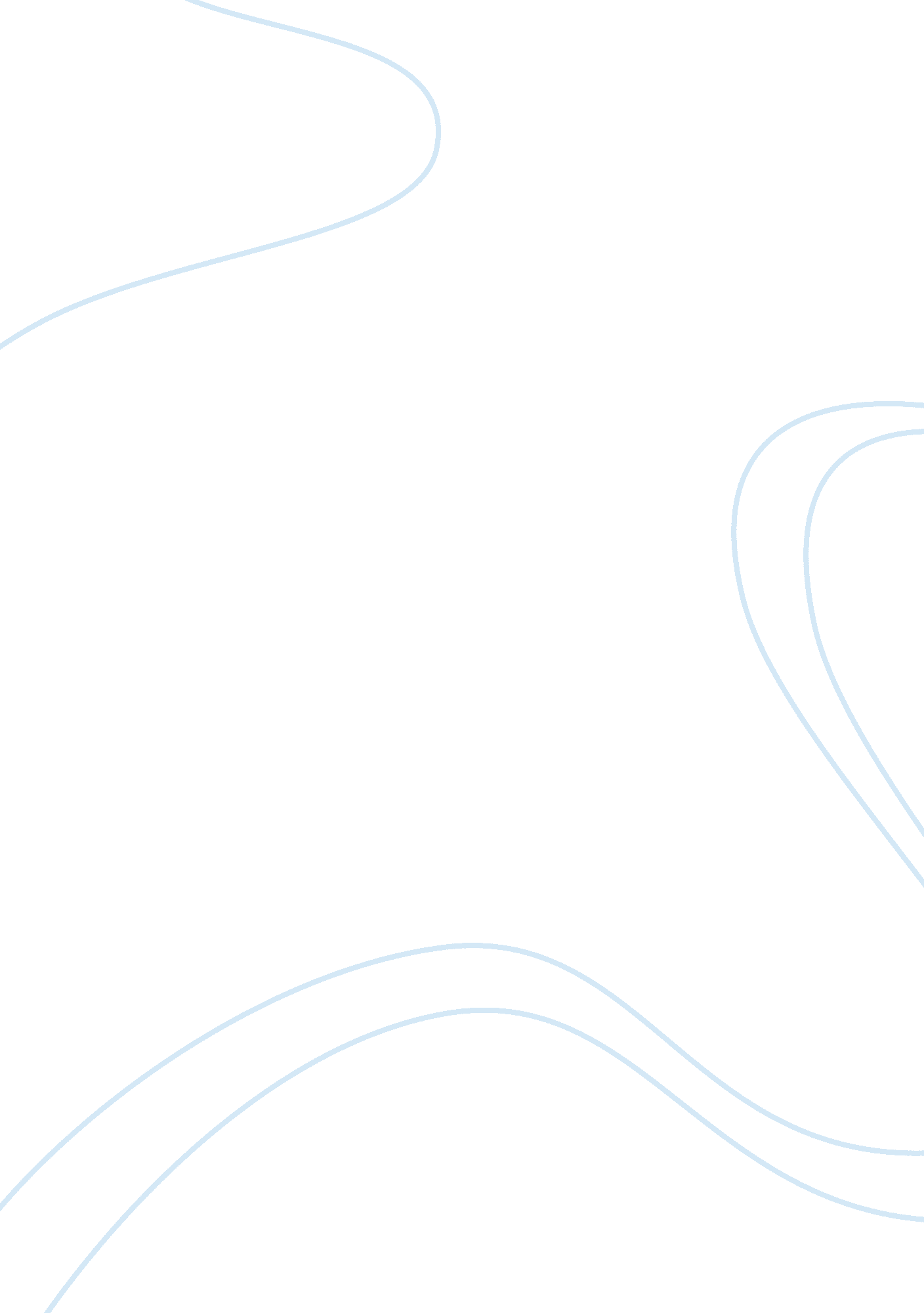 Marketing junk food to childrenBusiness, Marketing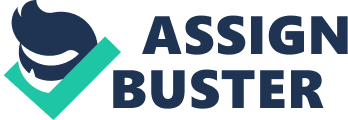 
Junk foods are made up of sugary ingredients. Unfortunately, sugar is the cause of many diseases in the society. For instance, it is evident that too much sugar in the body in the form of starch result to obesity (Smith 431). Sugar is also associated with the occurrence of diabetes that is among the leading death-causing diseases. It is as a result of this negative impact of sugar in the consumers’ health that Coric wrote the script and produced the movie “ Fed Up.” 
It is crucial for appropriate measures to be taken in order to reduce the occurrence of nutritional diseases among young children. One of the best measures is for everyone to take part in the condemnation of junk food (Smith 431). In doing so, the marketing of junk food to kids in TV programs as well as their respective schools will be stopped. It is also advisable for adults to learn about the production of junk foods so as to avoid buying them for their children. Additionally, it is crucial for the parents to inform their children on the negative effects of junk foods so that they can avoid consuming them in their absence. 